Publicado en Madrid el 20/11/2018 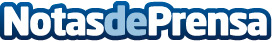 PA DIGITAL crea una guía para conseguir clientesMr. Soluciones PYMES da 5 consejos para principiantes que ayudan a conseguir clientesDatos de contacto:PA DIGITALhttps://www.padigital.es/91 339 66 66Nota de prensa publicada en: https://www.notasdeprensa.es/pa-digital-crea-una-guia-para-conseguir Categorias: Nacional Marketing Emprendedores E-Commerce Recursos humanos http://www.notasdeprensa.es